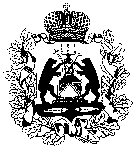 пл.Победы-Софийская, д.1, Великий Новгород, Россия, 173005, тел.732-500, 777-181Отдел Администрации Губернатора Новгородской области по профилактике коррупционных и иных правонарушений (далее отдел) информирует, что во исполнение подпункта «а» пункта 16 Национального плана противодействия коррупции на 2018 – 2020  годы, утвержденного Указом Президента Российской Федерации от 29 июня 2018 года № 378 (далее Национальный план), Министерством труда и социальной защиты Российской Федерации совместно с заинтересованными федеральными государственными органами разработаны Методические рекомендации по проведению в федеральных государственных органах, органах государственной власти субъектов Российской Федерации, органах местного самоуправления, государственных внебюджетных фондах и иных организациях, осуществляющих закупки в соответствии с Федеральным законом от 5 апреля 2013 года № 44-ФЗ «О контрактной системе в сфере закупок товаров, работ, услуг для обеспечения государственных и муниципальных нужд» и Федеральным законом от 18 июля 2011 года № 223-ФЗ «О закупках товаров, работ, услуг отдельными видами юридических лиц», работы, направленной на выявление личной заинтересованности государственных и муниципальных служащих, работников при осуществлении таких закупок, которая приводит или может привести к конфликту интересов (далее соответственно Методические рекомендации, закупки, служащие (работники)).Указанные Методические рекомендации размещены на официальном сайте Министерства в информационно-телекоммуникационной сети «Интернет» по ссылке: https://rosmintrud.ru/ministry/programms/anticorruption/9/19. Методические рекомендации содержат общий подход по организации в федеральных государственных органах, органах государственной власти субъектов Российской Федерации, органах местного самоуправления и отдельных категориях организаций (далее органы (организации)) работы, направленной на выявление личной заинтересованности служащих (работников) при осуществлении закупок, которая приводит или может привести к конфликту интересов (далее личная заинтересованность). В соответствии с положениями Методических рекомендаций предусматривается, что данная работа может быть поручена сотрудникам соответствующих подразделений по профилактике коррупционных и иных правонарушений (далее подразделения) согласно их компетенции.В целях осуществления качественной работы, направленной на выявление личной заинтересованности, рекомендуется из числа служащих (работников) подразделения определить ответственное лицо (ответственных лиц), на которого (которых) возложить функции, преимущественно связанные с предупреждением коррупции при осуществлении закупок.Одновременно предусматривается, что для обеспечения возможности выявления личной заинтересованности подразделение необходимо обеспечить информацией, которая может содержать признаки наличия у служащего (работника) такой заинтересованности.В Методических рекомендациях предусмотрено, что деятельность подразделений в зависимости от условий осуществления возложенных на них функций может быть разделена на общие профилактические мероприятия и аналитические мероприятия.К профилактической работе относится работа, направленная на следующее: определение перечня должностей, при замещении которых служащие (работники) обязаны представлять сведения о своих доходах, расходах, об имуществе и обязательствах имущественного характера, а также сведения о доходах, расходах, об имуществе и обязательствах имущественного характера своих супруги (супруга) и несовершеннолетних детей (если применимо);проведение консультативно-методических совещаний, направленных на информирование служащих (работников), участвующих в осуществлении закупок, о положениях законодательства Российской Федерации о противодействии коррупции, в том числе с ежегодной добровольной оценкой знаний.К аналитической работе относится работа, направленная на следующее: анализ имеющейся в распоряжении органа (организации) информации, способствующей выявлению личной заинтересованности;формирование профиля служащего (работника), участвующего в закупочной деятельности;формирование профиля участников закупок;перекрестный анализ сформированных вышеуказанных профилей для целей выявления личной заинтересованности.Комплексное проведение указанной работы окажет положительное влияние на снижение количества коррупционных правонарушений в закупках.Отдел рекомендует руководствоваться Методическими рекомендациями при организации работы, направленной на выявление личной заинтересованности государственных гражданских служащих Новгородской области, муниципальных служащих Новгородской области, а также, работников подведомственных организаций при осуществлении закупок.Начальник отдела                                                                           А.А. КолягинАдминистрация Губернатора  
Новгородской  областиОТДЕЛ ПО ПРОФИЛАКТИКЕ КОРРУПЦИОННЫХ И ИНЫХ ПРАВОНАРУШЕНИЙ        Администрации городского                округа и муниципальных               районов Новгородской области                           Органы исполнительной                  власти Новгородской области 